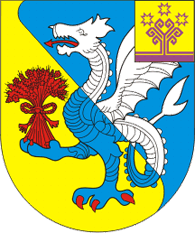 Об утверждении муниципальной программы «Модернизация и развитие жилищно-коммунального хозяйства»В соответствии со статьей 179 Бюджетного кодекса Российской Федерации, Федеральным законом  от 06.10.2003 № 131-ФЗ «Об общих принципах организации местного самоуправления в Российской Федерации», с постановлением администрации Алманчинского сельского поселения Красноармейского района Чувашской Республики от 18 июля №56 «Об утверждении  Порядка разработки, реализации и оценки эффективности муниципальных программ Алманчинского сельского поселения Красноармейского района Чувашской Республики»,  администрация Алманчинского сельского поселения Красноармейского района Чувашской Республики постановляет:            1. Утвердить прилагаемую муниципальную программу «Модернизация и развитие жилищно-коммунального хозяйства»  (далее – муниципальная программа).       2. Финансовому отделу администрации Красноармейского района при формировании проекта бюджета Алманчинского сельского поселения Красноармейского района Чувашской Республики на очередной финансовый год и плановый период предусматривать бюджетные ассигнования на реализацию муниципальной  программы.         3. Настоящее постановление вступает в силу с момента официального опубликования в периодическом печатном издании «Алманчинский вестник» и распространяется на правоотношения, возникшие с 01 января 2020 года.Глава Алманчинского  сельского поселения                            В.В. Долгов                     УТВЕРЖДЕНАпостановлением администрации Алманчинского сельского поселения от 23.03.2020  № 18ПАСПОРТМУНИЦИПАЛЬНОЙ ПРОГРАММЫ «МОДЕРНИЗАЦИЯ И РАЗВИТИЕ СФЕРЫ ЖИЛИЩНО-КОММУНАЛЬНОГО ХОЗЯЙСТВА» ВВЕДЕНИЕМуниципальная программа «Модернизация и развитие сферы жилищно-коммунального хозяйства» на 2020 – 2035 годы,  предусматривает повышение качества коммунальных услуг для населения, решение задач по снижению сверхнормативного износа основных фондов объектов коммунального хозяйства, модернизацию этих объектов за счет внедрения энергосберегающих технологий, разработку и широкое внедрение мер по эффективному и рациональному хозяйствованию коммунального предприятия, максимальное использование всех достигнутых ресурсов, решение задач надежного и устойчивого обслуживания потребителей.1. ОСНОВНЫЕ НАПРАВЛЕНИЯМуниципальная программа «Модернизация и развитие сферы жилищно-коммунального хозяйства» на 2020 - 2035 годы направлена на повышение эффективности инвестиционных бюджетных расходов, повышение эффективности и надежности функционирования систем жизнеобеспечения населения, привлечение инвестиций в жилищно-коммунальную отрасль.2. ХАРАКТЕРИСТИКА ПРОБЛЕМЫОдним из приоритетов национальной жилищной политики является обеспечение благоустроенным жильем граждан, проживающих в непригодных условиях для проживания, и доступность коммунальных услуг для населения.В настоящее время деятельность коммунального хозяйства в сельском поселении характеризуется невысоким качеством предоставляемых коммунальных услуг, неэффективным использованием природных ресурсов, загрязнением окружающей среды.Причинами возникновения этих проблем являются:высокий уровень износа основных фондов коммунального хозяйства (техника, водопроводные и тепловые сети, электросети, уличное освещение, отсутствие станции обезжелезивания воды, канализационные сети и очистные сооружения, ливневая канализация и т.д.);техническая отсталость коммунальной системы управления и оснащенности.Следствием высокого износа и технологической отсталости основных фондов в коммунальном хозяйстве является низкое качество коммунальных услуг, не соответствующее запросам потребителей. Высокий уровень износа и технологическая отсталость основных фондов коммунального хозяйства связаны с проводимой в предыдущие  годы тарифной политикой, которая не обеспечивала реальных финансовых потребностей организаций коммунального обслуживания населения в обновлении и модернизации основных фондов, не формировала стимулов к сокращению затрат.Повсеместно несоответствие фактического объема инвестиций в модернизацию и реконструкцию основных фондов коммунальной инфраструктуры даже минимальным потребностям. Планово-предупредительный ремонт сетей и оборудования систем водоснабжения, коммунальной энергетики практически полностью уступил место аварийно-восстановительным работам.Неэффективное использование природных ресурсов выражается в высоких потерях воды, тепловой и электрической энергии в процессе производства и транспортировки до потребителей.Вследствие высокого износа основных фондов тепловых и водопроводных сетей, ветхого состояния трубопроводов утечка и неучтенный расход воды в системах водоснабжения являются причиной неудовлетворительного обеспечения потребности населения питьевой водой и большими сетевыми потерями в теплоснабжении домов в зимний период. Из-за отсутствия возможности реконструкции эксплуатируемых очистных сооружений не обеспечиваются полное обеззараживание и очистка воды, стоки сбрасываются в открытые водоемы, и это обостряет экологическую обстановку в муниципальном образовании.При этом стоимость жилищно-коммунальных услуг для населения в последние годы значительно возросла. Действующий затратный метод формирования тарифов на услуги теплоснабжения, электроснабжения, водоснабжения и водоотведения с использованием нормативной рентабельности стимулирует коммунальное хозяйство к завышению собственных издержек.Одной из главных причин износа основных фондов коммунальной
инфраструктуры является недоступность долгосрочных инвестиционных ресурсов для коммунальных хозяйств, поэтому у них нет возможности осуществлять проекты по реконструкции и модернизации объектов коммунальной инфраструктуры.Привлечение инвестиционных и заемных средств на длительный период могло бы позволить организациям коммунальных хозяйств снизить издержки предоставления коммунальных услуг за счет модернизации объектов коммунальной инфраструктуры и обеспечить возвратность кредитов и окупаемость инвестиций без значительного повышения тарифов.Модернизация объектов коммунальной инфраструктуры позволит:значительно повысить качество предоставляемых коммунальных услуг;снизить объемы ветхого и аварийного жилищного фонда;снизить потребление энергетических ресурсов в результате снижения потерь в процессе производства и доставки энергоресурсов потребителям;повысить рациональное использование водных ресурсов;улучшить экологическое состояние территорий.Одной из основных задач программы является формирование условий, обеспечивающих вовлечение частных средств, в том числе заемных, что позволит привлечь к модернизации объектов коммунальной инфраструктуры средства федерального, регионального и местных бюджетов, разрабатывать и развертывать механизм привлечения частных инвестиций и заемных средств в коммунальный сектор экономики.3. ОСНОВНЫЕ ЦЕЛИ И ЗАДАЧИ ПРОГРАММЫЦелью программы является повышение качества и надежности предоставления коммунальных услуг населению, улучшение экологической ситуации в муниципальном образовании, создание устойчивых и эффективных механизмов привлечения частных инвестиций, в том числе для заемных средств, модернизации объектов коммунальной инфраструктуры и реализации инвестиционных проектов. Мероприятия по модернизации объектов коммунального хозяйства, их реализация, проводимая в рамках данной программы, приведут к улучшению состояния коммунальных основных фондов, к повышению качества предоставляемых коммунальных услуг.Для достижения поставленной цели предлагается решить следующие задачи:бюджетные средства, направленные на реализацию программы, предназначены для выполнения инвестиционных проектов по модернизации объектов коммунальной инфраструктуры, связанных с реконструкцией уже существующих объектов с высоким уровнем износа, а также строительством новых объектов взамен объектов с высоким уровнем износа;повышение эффективности управления объектами коммунальной инфраструктуры.Одним из ключевых направлений для решения данной задачи является совершенствование системы тарифного регулирования, а также привлечение к управлению объектами коммунальной инфраструктуры на конкурсной основе частных компаний и формирования договорных отношений между органами местного самоуправления и организациями коммунального комплекса.4. ПЕРЕЧЕНЬ ПРОГРАММНЫХ МЕРОПРИЯТИЙРеализация программы включает меры по оказанию государственной и муниципальной  поддержки осуществления проектов модернизации объектов коммунальной инфраструктуры на принципах государственно-частного партнерства, а также:- модернизация объектов коммунального хозяйства;- повышение эффективности управления ЖКХ;- привлечение частных инвестиций для модернизации объектов ЖКХ;- содержание и обслуживание муниципальных сетей (в том числе бесхозяйных);- модернизация  и  капитальный   ремонт систем теплоснабжения, электроснабжения,  водоснабжения, водоотведения, ливневой канализации и др.  5. РЕСУРСНОЕ ОБЕСПЕЧЕНИЕ ПРОГРАММЫВ рамках программы предусматривается финансирование мероприятий по модернизации объектов коммунальной инфраструктуры за счет следующих источников:средства бюджетов;частные инвестиции;средства кредитных организаций и иные заемные средства, используемые для финансирования инвестиционных проектов модернизации.6. МЕХАНИЗМ РЕАЛИЗАЦИИ ПРОГРАММЫМуниципальный заказчик программы осуществляет:общее руководство и управление реализацией программы;координацию и контроль за деятельностью органов местного самоуправления и юридических лиц по реализации программы в части исполнения ими положений программы;органы местного самоуправления совместно с юридическими лицами осуществляют подготовку проектов для предоставления их для финансирования в рамках программы.7. ОЦЕНКА СОЦИАЛЬНО-ЭКОНОМИЧЕСКОЙ ЭФФЕКТИВНОСТИПРОГРАММЫЭффективность реализации программы и использование выделенных на нее бюджетных средств обеспечивается за счет:исключения возможности нецелевого использования бюджетных средств;привлечения средств областного и местных бюджетов;привлечения частного капитала в проекты модернизации объектов коммунальной инфраструктуры;создание эффективных механизмов оценки и управления инвестиционными рисками в проектах модернизации объектов коммунальной инфраструктуры.     Успешное выполнение мероприятий программы позволит обеспечить:снижение уровня общего износа основных фондов коммунального сектора;повышение качества и надежности коммунальных услуг;улучшение экологической ситуации в муниципальном образовании;создание устойчивой основы для участия частного сектора в финансировании и участия в управлении объектами коммунальной инфраструктуры.ПАСПОРТ ПОДПРОГРАММЫ «Модернизация коммунальной инфраструктуры на территории» ВВЕДЕНИЕПодпрограмма «Модернизация коммунальной инфраструктуры на территории» предусматривает повышение качества коммунальных услуг для населения, решение задач по снижению сверхнормативного износа основных фондов объектов коммунального хозяйства, модернизацию этих объектов за счет внедрения энергосберегающих технологий, разработку и широкое внедрение мер по эффективному и рациональному хозяйствованию коммунального предприятия, максимальное использование всех достигнутых ресурсов, решение задач надежного и устойчивого обслуживания потребителей.1. ОСНОВНЫЕ НАПРАВЛЕНИЯПодпрограмма «Модернизация коммунальной инфраструктуры на территории» направлена на повышение эффективности инвестиционных бюджетных расходов, повышение эффективности и надежности функционирования систем жизнеобеспечения населения, привлечение инвестиций в жилищно-коммунальную отрасль.2. ХАРАКТЕРИСТИКА ПРОБЛЕМЫОдним из приоритетов национальной жилищной политики является обеспечение  доступности коммунальных услуг для населения.В настоящее время деятельность коммунального хозяйства в сельском поселении характеризуется невысоким качеством предоставляемых коммунальных услуг, неэффективным использованием природных ресурсов, загрязнением окружающей среды.Причинами возникновения этих проблем являются:высокий уровень износа основных фондов коммунального хозяйства (техника, водопроводные и тепловые сети, электросети, уличное освещение, отсутствие станции обезжелезивания воды, канализационные сети и очистные сооружения, ливневая канализация и т.д.);техническая отсталость коммунальной системы управления и оснащенности.Следствием высокого износа и технологической отсталости основных фондов в коммунальном хозяйстве является низкое качество коммунальных услуг, не соответствующее запросам потребителей. Высокий уровень износа и технологическая отсталость основных фондов коммунального хозяйства связаны с проводимой в предыдущие  годы тарифной политикой, которая не обеспечивала реальных финансовых потребностей организаций коммунального обслуживания населения в обновлении и модернизации основных фондов, не формировала стимулов к сокращению затрат.Повсеместно несоответствие фактического объема инвестиций в модернизацию и реконструкцию основных фондов коммунальной инфраструктуры даже минимальным потребностям. Планово-предупредительный ремонт сетей и оборудования систем водоснабжения, коммунальной энергетики практически полностью уступил место аварийно-восстановительным работам.Неэффективное использование природных ресурсов выражается в высоких потерях воды, тепловой и электрической энергии в процессе производства и транспортировки до потребителей.Вследствие высокого износа основных фондов тепловых и водопроводных сетей, ветхого состояния трубопроводов утечка и неучтенный расход воды в системах водоснабжения являются причиной неудовлетворительного обеспечения потребности населения питьевой водой и большими сетевыми потерями в теплоснабжении домов в зимний период. Из-за отсутствия возможности реконструкции эксплуатируемых очистных сооружений не обеспечиваются полное обеззараживание и очистка воды, стоки сбрасываются в открытые водоемы, и это обостряет экологическую обстановку в муниципальном образовании.При этом стоимость жилищно-коммунальных услуг для населения в последние годы значительно возросла. Действующий затратный метод формирования тарифов на услуги теплоснабжения, электроснабжения, водоснабжения и водоотведения с использованием нормативной рентабельности стимулирует коммунальное хозяйство к завышению собственных издержек.Одной из главных причин износа основных фондов коммунальной
инфраструктуры является недоступность долгосрочных инвестиционных ресурсов для коммунальных хозяйств, поэтому у них нет возможности осуществлять проекты по реконструкции и модернизации объектов коммунальной инфраструктуры.Привлечение инвестиционных и заемных средств на длительный период могло бы позволить организациям коммунальных хозяйств снизить издержки предоставления коммунальных услуг за счет модернизации объектов коммунальной инфраструктуры и обеспечить возвратность кредитов и окупаемость инвестиций без значительного повышения тарифов.Модернизация объектов коммунальной инфраструктуры позволит:значительно повысить качество предоставляемых коммунальных услуг;снизить объемы ветхого и аварийного жилищного фонда;снизить потребление энергетических ресурсов в результате снижения потерь в процессе производства и доставки энергоресурсов потребителям;повысить рациональное использование водных ресурсов;улучшить экологическое состояние территорий.Одной из основных задач программы является формирование условий, обеспечивающих вовлечение частных средств, в том числе заемных, что позволит привлечь к модернизации объектов коммунальной инфраструктуры средства федерального, регионального и местных бюджетов, разрабатывать и развертывать механизм привлечения частных инвестиций и заемных средств в коммунальный сектор экономики.3. ОСНОВНЫЕ ЦЕЛИ И ЗАДАЧИ ПРОГРАММЫЦелью подпрограммы является повышение качества и надежности предоставления коммунальных услуг населению, улучшение экологической ситуации в муниципальном образовании, создание устойчивых и эффективных механизмов привлечения частных инвестиций, в том числе для заемных средств, модернизации объектов коммунальной инфраструктуры и реализации инвестиционных проектов. Мероприятия по модернизации объектов коммунального хозяйства, их реализация, проводимая в рамках данной программы, приведут к улучшению состояния коммунальных основных фондов, к повышению качества предоставляемых коммунальных услуг.Для достижения поставленной цели предлагается решить следующие задачи:бюджетные средства, направленные на реализацию программы, предназначены для выполнения инвестиционных проектов по модернизации объектов коммунальной инфраструктуры, связанных с реконструкцией уже существующих объектов с высоким уровнем износа, а также строительством новых объектов взамен объектов с высоким уровнем износа;повышение эффективности управления объектами коммунальной инфраструктуры.Одним из ключевых направлений для решения данной задачи является совершенствование системы тарифного регулирования, а также привлечение к управлению объектами коммунальной инфраструктуры на конкурсной основе частных компаний и формирования договорных отношений между органами местного самоуправления и организациями коммунального комплекса.РЕСУРСНОЕ ОБЕСПЕЧЕНИЕ ПРОГРАММЫ ЗА СЧЕТ ВСЕХ ИСТОЧНИКОВ ФИНАНСИРОВАНИЯЧĂВАШ РЕСПУБЛИКИКРАСНОАРМЕЙСКИ РАЙОНĔЧУВАШСКАЯ РЕСПУБЛИКА КРАСНОАРМЕЙСКИЙ РАЙОНАЛМАНЧ ЯЛ ПОСЕЛЕНИЙĔН АДМИНИСТРАЦИЙĔЙЫШĂНУ      Алманч сали2020.03.23   18 № АДМИНИСТРАЦИЯ АЛМАНЧИНСКОГО СЕЛЬСКОГО ПОСЕЛЕНИЯПОСТАНОВЛЕНИЕсело Алманчино23.03.2020    № 18Нормативные правовые акты, прослужившие основанием для разработки программыЖилищный кодекс Российской Федерации от 29.12.2004 № 188-ФЗ;Закон Чувашской Республики от 30.07.2013 № 41 «О регулировании отдельных правоотношений в сфере организации проведения капитального ремонта общего имущества в многоквартирных домах, расположенных на территории Чувашской Республики»;постановление Кабинета Министров Чувашской Республики от 30.11.2011 № 530 «О государственной программе Чувашской Республики "Развитие жилищного строительства и сферы жилищно-коммунального хозяйства»Ответственный исполнитель муниципальной программы Администрация Алманчинского сельского поселения Красноармейского района Чувашской Республики Участники муниципальной программыАдминистрация Алманчинского сельского поселения Красноармейского района Чувашской Республики;предприятия, учреждения бюджетной сферы и жилищно-коммунального хозяйства.Структура муниципальной программы:Подпрограммы муниципальной программы«Модернизация коммунальной инфраструктуры на территории»;Цели муниципальной программы- Повышение качества жилищно-коммунальных услуг;- создание безопасных и благоприятных условий проживания граждан;- повышение энергоэффективности путем изменения количественных и качественных показателей энергосбережения;- восстановление защитных характеристик покрытия жилых зданий от внешних факторов воздействия и профилактика износа, а также придание привлекательного внешнего вида;- организация досуга населения;- обеспечение оптимальных экологических условий для населения;Задачи муниципальной программы - повышение энергоэффективности путем изменения количественных и качественных показателей энергосбережения;- выполнение работ по благоустройству и санитарной очистке прилегающих территорий;- обеспечение оптимальных экологических условий для населения;- увеличение освещенных площадей путем строительства новых и осуществлением реконструкции сетей наружного освещения;- выполнение работ по благоустройству и санитарной очистке прилегающих территорий;- обустройство детских игровых и спортивных площадок;- строительство парковок;- обеспечение устойчивого процесса повышения эффективности энергопотребления;- реализация энергосберегающих мероприятий, активизирующих деятельности этих организаций, а также населения по реализации потенциала энергосбережения;Важнейшие целевые индикаторы и показатели муниципальной программы- улучшение условий проживания граждан;- к 2035 году в благоустройстве будут достигнуты следующие целевые индикаторы и показатели: увеличение сетей уличного освещения до 26 км;- снижение потребления топливно-энергетических ресурсов;Сроки и этапы реализации муниципальной программы2020 – 2035 годы:Объем средств бюджета на финансирование муниципальной программы и прогнозная оценка привлекаемых на реализацию ее целей средств федерального бюджета, республиканского бюджета, внебюджетных источников  Общий объем финансирования муниципальной программы составит 20 000,0 руб., в том числе:в 2020 году – 10 000,0 руб. в 2021 году – 10 000,0 руб.;в 2022 году – 0 руб.;на 2023-2035 – 0 руб.из них средства:федерального бюджета – 0,0 тыс. руб., в том числе:в 2020 году – 0,0 тыс. руб. в 2021 году – 0,0 тыс. руб.;в 2022 году – 0,0 тыс. руб.;на 2023-2035 – 0,0 руб.республиканского бюджета Чувашской Республики – 0,0 руб.,  в том числе:в 2020 году – 0,0 руб. в 2021 году – 0,0 руб.;в 2022 году – 0,0 руб.;на 2023-2035 – 0,0 руб.местного бюджета – 20 000,0 руб., в том числе: в 2020 году – 10 000,0 руб.;в 2021 году – 10 000 руб.; в 2022 году – 0 руб.;на 2023-2035 – 0 руб.Объемы и источники финансирования муниципальной программы уточняются при формировании бюджета на очередной финансовый год и плановый периодОжидаемые результаты реализации муниципальной программы -  улучшение условий проживания граждан;- развитие и закрепление положительных демографических тенденций в обществе;- укрепление семейных отношений и снижение социальной напряженности в обществе;- улучшение условий проживания;- обеспечение пешеходов удобным и безопасным передвижением;- оптимизация развития территории и наращивание объемов нового жилищного строительства;Система организации контроля за выполнением программыКонтроль за исполнением программы возложен на ответственного исполнителя муниципальной программы. Ответственный исполнитель, участники муниципальной программы осуществляют подготовку отчетов о выполнении программных мероприятий муниципальной программы. Отчет о выполнении программных мероприятий представляется ежеквартально не позднее 15 числа месяца, следующего за отчетным кварталомНормативные правовые акты, прослужившие основанием для разработки подпрограммыЖилищный кодекс Российской Федерации от 29.12.2004 № 188-ФЗ;Закон Чувашской Республики от 30.07.2013 № 41 «О регулировании отдельных правоотношений в сфере организации проведения капитального ремонта общего имущества в многоквартирных домах, расположенных на территории Чувашской Республики»;постановление Кабинета Министров Чувашской Республики от 30.11.2011 № 530 «О государственной программе Чувашской Республики "Развитие жилищного строительства и сферы жилищно-коммунального хозяйства»Ответственный исполнитель подпрограммы Администрация Алманчинского сельского поселения Красноармейского района Чувашской Республики Участники подпрограммыАдминистрация Алманчинского сельского поселения Красноармейского района Чувашской Республики;предприятия, учреждения бюджетной сферы и жилищно-коммунального хозяйства.Цели подпрограммы- Повышение качества жилищно-коммунальных услуг;- создание безопасных и благоприятных условий проживания граждан;- повышение энергоэффективности путем изменения количественных и качественных показателей энергосбережения;- восстановление защитных характеристик покрытия жилых зданий от внешних факторов воздействия и профилактика износа, а также придание привлекательного внешнего вида;- организация досуга населения;- обеспечение оптимальных экологических условий для населения;Задачи подпрограммы- повышение энергоэффективности путем изменения количественных и качественных показателей энергосбережения;- выполнение работ по благоустройству и санитарной очистке прилегающих территорий;- обеспечение оптимальных экологических условий для населения;- увеличение освещенных площадей путем строительства новых и осуществлением реконструкции сетей наружного освещения;- выполнение работ по благоустройству и санитарной очистке прилегающих территорий;- обустройство детских игровых и спортивных площадок;- строительство парковок;- обеспечение устойчивого процесса повышения эффективности энергопотребления;- реализация энергосберегающих мероприятий, активизирующих деятельности этих организаций, а также населения по реализации потенциала энергосбережения;Важнейшие целевые индикаторы и показатели подпрограммы- улучшение условий проживания граждан;- к 2035 году в благоустройстве будут достигнуты следующие целевые индикаторы и показатели: увеличение сетей уличного освещения до 26 км;- снижение потребления топливно-энергетических ресурсов;Сроки и этапы реализации подпрограммы2020 – 2035 годы:Объем средств бюджета на финансирование подпрограммы и прогнозная оценка привлекаемых на реализацию ее целей средств федерального бюджета, республиканского бюджета, внебюджетных источников  Общий объем финансирования муниципальной программы составит 20 000,0 руб., в том числе:в 2020 году – 10 000,0 руб. в 2021 году – 10 000,0 руб.;в 2022 году – 0 руб.;на 2023-2035 – 0 руб.из них средства:федерального бюджета – 0,0 тыс. руб., в том числе:в 2020 году – 0,0 тыс. руб. в 2021 году – 0,0 тыс. руб.;в 2022 году – 0,0 тыс. руб.;на 2023-2035 – 0,0 руб.республиканского бюджета Чувашской Республики – 0,0 руб.,  в том числе:в 2020 году – 0,0 руб. в 2021 году – 0,0 руб.;в 2022 году – 0,0 руб.;на 2023-2035 – 0,0 руб.местного бюджета – 20 000,0 руб., в том числе:в 2020 году – 10 000,0 руб. в 2021 году – 10 000,0 руб.;в 2022 году – 0 руб.;на 2023-2035 – 0 руб.Объемы и источники финансирования муниципальной программы уточняются при формировании бюджета на очередной финансовый год и плановый периодОжидаемые результаты реализации подпрограммы-  улучшение условий проживания граждан;- развитие и закрепление положительных демографических тенденций в обществе;- укрепление семейных отношений и снижение социальной напряженности в обществе;- улучшение условий проживания;- обеспечение пешеходов удобным и безопасным передвижением;- оптимизация развития территории и наращивание объемов нового жилищного строительства;Система организации контроля за выполнением подпрограммыКонтроль за исполнением программы возложен на ответственного исполнителя муниципальной программы. Ответственный исполнитель, участники муниципальной программы осуществляют подготовку отчетов о выполнении программных мероприятий муниципальной программы. Отчет о выполнении программных мероприятий представляется ежеквартально не позднее 15 числа месяца, следующего за отчетным кварталомСтатусНаименованиемуниципальной программы (основного мероприятия, мероприятия)Код  бюджетнойклассификацииКод  бюджетнойклассификацииИсточники  финансированияОценка расходов по годам, тыс. рублейОценка расходов по годам, тыс. рублейОценка расходов по годам, тыс. рублейОценка расходов по годам, тыс. рублейОценка расходов по годам, тыс. рублейОценка расходов по годам, тыс. рублейОценка расходов по годам, тыс. рублейОценка расходов по годам, тыс. рублейСтатусНаименованиемуниципальной программы (основного мероприятия, мероприятия)главный распорядитель бюджетных средствцелевая статья расходовИсточники  финансирования20202021202220232024202520262027-203512345678910111212Муниципальная программа Модернизация и развитие сферы жилищно-коммунального хозяйстваА100000000всего            10,010,000,000,000,000,000,000,00Муниципальная программа Модернизация и развитие сферы жилищно-коммунального хозяйстваА100000000федеральный  бюджет    0,000,000,000,000,000,000,000,00Муниципальная программа Модернизация и развитие сферы жилищно-коммунального хозяйстваА100000000республиканский бюджет 0,000,000,000,000,000,000,000,00Муниципальная программа Модернизация и развитие сферы жилищно-коммунального хозяйстваА100000000бюджет сельского поселения10,010,000,000,000,000,000,000,00Подпрограмма«Модернизация коммунальной инфраструктуры на территорииА110000000всего            10,010,000,000,000,000,000,000,00Подпрограмма«Модернизация коммунальной инфраструктуры на территорииА110000000федеральный  бюджет    0,000,000,000,000,000,000,000,00Подпрограмма«Модернизация коммунальной инфраструктуры на территорииА110000000республиканский бюджет 0,000,000,000,000,000,000,000,00Подпрограмма«Модернизация коммунальной инфраструктуры на территорииА110000000бюджет сельского поселения10,010,000,000,000,000,000,000,00Подпрограмма«Модернизация коммунальной инфраструктуры на территорииА110000000федеральный  бюджет    0,000,000,000,000,000,000,000,00Подпрограмма«Модернизация коммунальной инфраструктуры на территорииА110000000республиканский бюджет 0,000,000,000,000,000,000,000,00Подпрограмма«Модернизация коммунальной инфраструктуры на территорииА110000000бюджет сельского поселения10,010,000,000,000,000,000,000,00МероприятиеМероприятия, направленные на энергосбережение и повышение энергетической эффективности энергетических ресурсов, используемых для  целей уличного освещенияА110175360всего            10,010,000,000,000,000,000,000,00МероприятиеМероприятия, направленные на энергосбережение и повышение энергетической эффективности энергетических ресурсов, используемых для  целей уличного освещенияА110175360федеральный  бюджет    0,000,000,000,000,000,000,000,00МероприятиеМероприятия, направленные на энергосбережение и повышение энергетической эффективности энергетических ресурсов, используемых для  целей уличного освещенияА110175360республиканский бюджет 0,000,000,000,000,000,000,000,00МероприятиеМероприятия, направленные на энергосбережение и повышение энергетической эффективности энергетических ресурсов, используемых для  целей уличного освещенияА110175360бюджет сельского поселения10,010,000,000,000,000,000,000,00